XIX.- LEY DE INGRESOS DEL MUNICIPIO DE CHEMAX, YUCATÁN, PARA EL EJERCICIO FISCAL 2023:TÍTULO PRIMERODISPOSICIONES GENERALESCAPÍTULO IDe la Naturaleza y Objeto de la LeyArtículo 1.- La presente Ley es de orden público y de interés social, y tiene por objeto establecer los ingresos que percibirá la Hacienda Pública del Ayuntamiento de Chemax, Yucatán, a través de su Tesorería Municipal, durante el ejercicio fiscal del año 2023.Artículo 2.- Las personas domiciliadas dentro del Municipio de Chemax, Yucatán que tuvieren bienes en su territorio o celebren actos que surtan efectos en el mismo, están obligados a contribuir para los gastos públicos de la manera que disponga la presente Ley, la Ley de Hacienda para el Municipio de Chemax, Yucatán, el Código Fiscal del Estado de Yucatán y los demás ordenamientos fiscales de carácter local y federal.Artículo 3.- Los ingresos que se recauden por los conceptos señalados en la presente Ley, se destinarán a sufragar los gastos públicos establecidos y autorizados en el Presupuesto de Egresos del Municipio de Chemax, Yucatán, así como en lo dispuesto en los convenios de coordinación fiscal y en las leyes en que se fundamenten.CAPITULO IIDe los Conceptos de Ingresos y su PronósticoArtículo 4.- Los conceptos por los que la Hacienda Pública del Municipio de Chemax, Yucatán, percibirá en ingresos, serán los siguientes:I.- Impuestos;II.- Derechos;III.- Contribuciones Especiales;IV.- Productos;V.- Aprovechamientos;VI.- Participaciones Federales y Estatales;VII.- Aportaciones, yVIII.- Ingresos Extraordinarios.Artículo 5.- Los impuestos que el municipio percibirá se clasificarán como sigue:Artículo 6.- Los derechos que el municipio percibirá se causarán por los siguientes conceptos:Artículo 7.- Las contribuciones de mejoras que la Hacienda Pública Municipal tiene derecho de percibir, serán las siguientes:Artículo 8.- Los ingresos que la Hacienda Pública Municipal percibirá por concepto de productos, serán las siguientes:Artículo 9.- Los ingresos que la Hacienda Pública Municipal percibirá por concepto de aprovechamientos, se clasificarán de la siguiente manera:Artículo 10.- Los ingresos por Participaciones que percibirá la Hacienda Pública Municipal se integrarán por los siguientes conceptos:Artículo 11.- Las aportaciones que recaudará la Hacienda Pública Municipal se integrarán con los siguientes conceptos:Artículo 12.- Los ingresos extraordinarios que podrá percibir la Hacienda Pública Municipal serán los siguientes:TÍTULO SEGUNDOIMPUESTOSCAPÍTULO IImpuesto PredialArtículo 13.- Son Impuestos, las contribuciones establecidas en Ley que deben pagar las personas físicas y morales que se encuentren en la situación jurídica o de hecho prevista por la misma y que sean distintas de las señaladas en los Títulos Tercero y Cuarto de esta Ley.Cuando la base del impuesto predial sea el valor catastral del inmueble, el impuesto se determinará aplicando al valor catastral, la siguiente: TARIFAA la cantidad que exceda del límite inferior le será aplicado el factor determinado en esta tarifa y el resultado se incrementará con la cuota fija anual respectiva.Todo predio destinado a la producción agropecuaria pagará 10 al millar anual sobre el valor registrado o catastral, sin que la cantidad a pagar resultante exceda a lo establecido por la legislación agraria federal para terrenos ejidales.Para el cálculo de los valores catastrales se tomará en cuenta lo siguiente: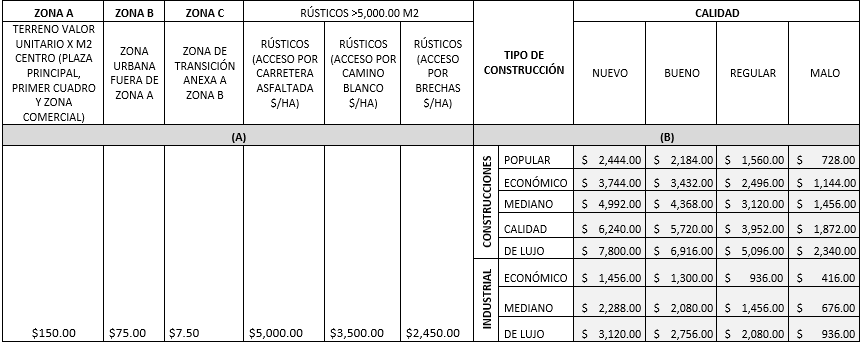 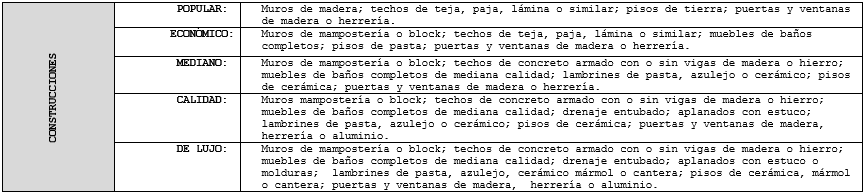 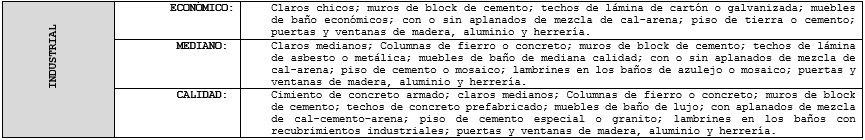 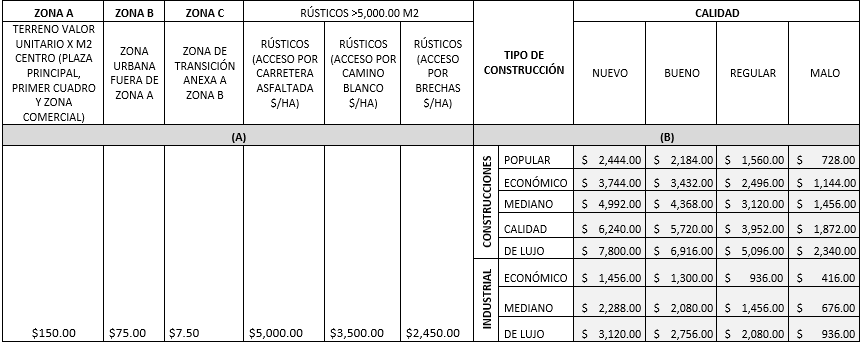 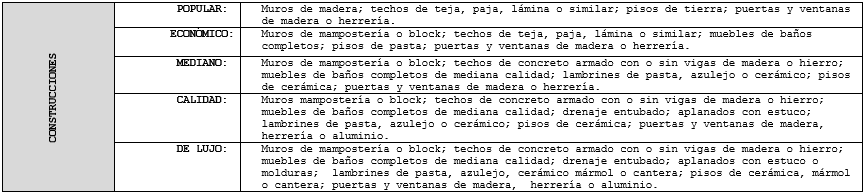 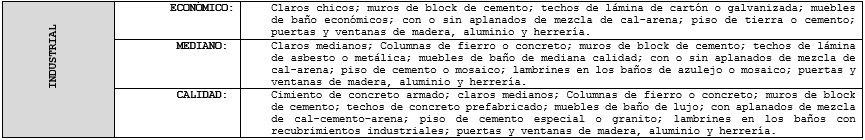 Artículo 14.- Para efectos de lo dispuesto en la Ley de Hacienda para el Municipio de Chemax, Yucatán, cuando se pague el impuesto durante el primer bimestre del año, el contribuyente gozará de un descuento del 10% anual.CAPÍTULO IIImpuesto Sobre Adquisición de InmueblesArtículo 15.- El impuesto a que se refiere este Capítulo, se calculará aplicando la tasa del 2% a la base gravable señalada en la Ley de Hacienda para el Municipio de Chemax, Yucatán.CAPÍTULO IIIImpuesto sobre Diversiones y Espectáculos PúblicosArtículo 16.- La cuota del Impuesto a Espectáculos y Diversiones Públicas se cobrará de acuerdo a la siguiente cuota:I.- Funciones de circo............................................... ................ 4%II.- Espectáculos y diversiones.................................................  5 % TÍTULO TERCERODERECHOSCAPÍTULO IDerechos por Servicios de Licencias y PermisosArtículo 17.- Derechos son las contribuciones establecidas en ley por el uso o aprovechamiento de los bienes del dominio público del Municipio, así como por recibir servicios que el mismo presta en sus funciones de derecho público, excepto cuando se presten por organismos descentralizados u órganos desconcentrados, cuando en este último caso, se trate de contraprestaciones que no se encuentren previstas en la Ley de Hacienda para el Municipio de Chemax, Yucatán. Por el otorgamiento de las licencias o permisos a que hace referencia la Ley de Hacienda para el Municipio de Chemax, Yucatán, se causarán y pagarán derechos de conformidad con las tarifas establecidas en los siguientes artículos.Artículo 18.- En el otorgamiento de licencias para el funcionamiento de giros relacionados con la venta de bebidas alcohólicas se cobrará una cuota de acuerdo a la siguiente tarifa:Artículo 19.- A los permisos eventuales para el funcionamiento de giros relacionados con la venta de bebidas alcohólicas se les aplicará la cuota siguiente:Artículo 20.- Para el otorgamiento de licencias de funcionamiento de giros relacionados con la prestación de servicios que incluyan el expendio de bebidas alcohólicas se aplicará la tarifa que se relaciona a continuación:Artículo 21.- Por el otorgamiento de la revalidación de licencias para el funcionamiento de los establecimientos que se relacionan en los artículos 18 y 20 de esta Ley, se pagará un derecho conforme a la siguiente tarifa: Artículo 22.- El cobro de derechos por el otorgamiento de licencias, permisos o autorizaciones para el funcionamiento de establecimientos y locales comerciales o de servicios, se realizará con base en las siguientes tarifas:En cumplimiento a lo dispuesto por el articulo 10 A de la ley de coordinación Fiscal Federal, el cobro de los derechos a que se refiere este artículo, no condiciona el ejercicio de las actividades comerciales, industriales o de prestación de servicios.Artículo 23.- Por el otorgamiento de las licencias para la instalación de anuncios de toda índole, causarán y pagarán mensualmente derechos de $ 20.00 por metro cuadrado.Artículo 24.- Por el otorgamiento de los permisos para cosos taurinos, se causarán y pagarán los siguientes derechos:Artículo 25.- Por el otorgamiento de los permisos para luz y sonido, bailes populares, se causarán y pagarán derechos de $ 2,500.00 por día. En caso de eventos sociales como bodas, XV años, verbenas se causarán y pagarán derechos por $ 1,200.00 por día.Artículo 26.- Por el permiso para el cierre de calles por fiestas o cualquier evento o espectáculo en esa vía pública, se pagará por cuota la cantidad de $ 800.00 por día.CAPÍTULO IIDerechos por servicios que presta la Dirección de Obras PúblicasArtículo 27.- Por el otorgamiento de los permisos a que hace referencia el artículo 67 de la Ley de Hacienda para el Municipio de Chemax, Yucatán, se causarán y pagarán derechos de acuerdo con las siguientes tarifas:CAPÍTULO IIIDerechos por Servicios de VigilanciaArtículo 28.- Por los Servicios de Vigilancia que preste el Ayuntamiento se pagará por cada elemento una cuota de acuerdo a la siguiente tarifa:CAPÍTULO IVDerechos por Servicio de Limpia y Recolección de BasuraArtículo 29.- Por los derechos correspondientes al servicio de limpia se causarán y pagarán de conformidad con la siguiente clasificación:CAPÍTULO VDerechos por Servicios de RastroArtículo 30.- Los derechos por la autorización de la matanza de ganado se pagarán de acuerdo a la siguiente tarifa:CAPÍTULO VIDerechos por Servicios de Certificaciones y ConstanciasArtículo 31.- Por los certificados y constancias que expida la autoridad municipal, se pagarán las cuotas siguientes:CAPÍTULO VIIDerechos por el Uso y Aprovechamiento de los Bienes del Dominio Público MunicipalArtículo 32.- Los Derechos por servicios de mercados y centrales de abasto se causarán y pagarán de conformidad con la siguiente tarifa:CAPÍTULO VIIIDerechos por Servicios de PanteonesArtículo 33.- Los derechos a que se refiere este Capítulo, se causarán y pagarán conforme a las siguientes cuotas:En las fosas o criptas para niños, las tarifas aplicadas a cada uno de los conceptos serán el 50% de las aplicadas para adultos.CAPÍTULO IXDerechos por Servicios de Agua PotableArtículo 34.- Los propietarios de predios que cuenten con aparatos de medición, pagarán una tarifa mensual con base en el consumo de agua del período.Artículo 35.- Los propietarios de los predios que no cuenten con aparato de medición, pagarán la siguiente cuota mensual:CAPÍTULO XDerechos por Servicio de Alumbrado PúblicoArtículo 36.- La tarifa para el pago del derecho de alumbrado público será la que resulte de la división entre la base y los sujetos establecidos en la Ley de Hacienda para el Municipio de Chemax, Yucatán.CAPITULO XIDerechos por Servicios de CatastroArtículo 37.- El cobro de Derechos por los servicios que proporciona el Catastro Municipal se calculara en base a las siguientes Tarifas:I.- Por expedición de copias fotostáticas simples de cedulas catastrales, planos parcelas y Manifestaciones en General:II.- Por expedición de copias fotostáticas certificadas de cedulas catastrales, planos parcelas y manifestaciones en general.III.- Por Expedición de:IV.- Por Elaboración de planos:V.- Cuando la elaboración de planos o la diligencia de verificación incluyan trabajos de topografía, adicionalmente a la tarifa de la fracción anterior, se causarán los siguientes derechos de acuerdo a la superficie:Artículo 38.- Por las actualizaciones de predios urbanos se causarán y pagarán los siguientes derechos:Articulo 39.- No causarán derecho alguno las divisiones o fracciones de terrenos propiedad del Municipio y las zonas rústicas que sean propiedad de asociaciones o agrupaciones civiles destinadas plenamente a la producción agrícola, ganadera o silvícola. CAPITULO XIIDerechos por Servicios de la Unidad de Transparenciay Acceso a la Información PúblicaArtículo 40.- El derecho por acceso a la información pública que proporciona la Unidad de Transparencia municipal será gratuita.La Unidad de Transparencia municipal únicamente podrá requerir pago por concepto de costo de recuperación cuando la información requerida sea entregada en documento impreso proporcionado por el Ayuntamiento y sea mayor a 20 hojas simples o certificadas, o cuando el solicitante no proporcione el medio físico, electrónico o magnético a través del cual se le haga llegar dicha información.El costo de recuperación que deberá cubrir el solicitante por la modalidad de entrega de reproducción de la información a que se refiere este Capítulo, no podrá ser superior a la suma del precio total del medio utilizado, y será de acuerdo con la siguiente tabla:TÍTULO CUARTOCONTRIBUCIONES DE MEJORASCAPÍTULO ÚNICOContribuciones Especiales por MejorasArtículo 41.- Son contribuciones especiales por mejoras, las cantidades que la Hacienda Pública Municipal tiene derecho de percibir como aportación a los gastos que ocasione la realización de obras de mejoramiento o la prestación de un servicio de interés general, emprendidos para el beneficio común.La cuota a pagar se determinará de conformidad con lo establecido en la Ley de Hacienda para el Municipio de Chemax, Yucatán.TÍTULO QUINTOPRODUCTOSCAPÍTULO IProductos Derivados de Bienes InmueblesArtículo 42.- Son productos las contraprestaciones por los servicios que preste el Municipio en sus funciones de derecho privado, así como por el uso, aprovechamiento o enajenación de bienes del dominio privado, que deben pagar las personas físicas y morales de acuerdo con lo previsto en los contratos, convenios o concesiones correspondientes.El Municipio percibirá productos derivados de sus bienes inmuebles por los siguientes conceptos:I.- Arrendamiento o enajenación de bienes inmuebles;II.- Por arrendamiento temporal o concesión por el tiempo útil de locales ubicados en bienes de dominio público, tales como mercados, plazas, jardines, unidades deportivas y otros bienes destinados a un servicio público, yIII.- Por concesión del uso del piso en la vía pública o en bienes destinados a un servicio público como mercados, unidades deportivas, plazas y otros bienes de dominio público.CAPÍTULO IIProductos Derivados de Bienes MueblesArtículo 43.- El Municipio podrá percibir productos por concepto de la enajenación de sus bienes muebles siempre y cuando, éstos resulten innecesarios para la administración municipal, o bien que resulte incosteable su mantenimiento y conservación.CAPÍTULO IIIProductos FinancierosArtículo 44.- El Municipio percibirá productos derivados de las inversiones financieras que realice transitoriamente con motivo de la percepción de ingresos extraordinarios o períodos de alta recaudación. Dichos depósitos deberán hacerse eligiendo la alternativa de mayor rendimiento financiero siempre y cuando, no se limite la disponibilidad inmediata de los recursos conforme las fechas en que éstos serán requeridos por la administración.CAPÍTULO IVOtros ProductosArtículo 45.- El Municipio percibirá productos derivados de sus funciones de derecho privado, por el ejercicio de sus derechos sobre bienes ajenos y cualquier otro tipo de productos no comprendidos en los tres capítulos anteriores.TÍTULO SEXTOAPROVECHAMIENTOSCAPÍTULO IAprovechamientos Derivados por Sanciones MunicipalesArtículo 46.- Son aprovechamientos los ingresos que percibe el Municipio por funciones de derecho público distintos de las contribuciones, los ingresos derivados de financiamientos y de los que obtengan los organismos descentralizados. Las infracciones están expresadas en unidades de medida y actualización en el Estado de Yucatán a la fecha de pago.El Municipio percibirá aprovechamientos derivados de:I.- Infracciones por faltas administrativas: Por violación a las disposiciones contenidas en los reglamentos municipales, se cobrarán las multas establecidas en cada uno de dichos ordenamientos. II.- Infracciones por faltas de carácter fiscal: a) Por pagarse en forma extemporánea y a requerimiento de la autoridad municipal cualquiera de las contribuciones a que se refiera a esta Ley. Multa de 3 a 10 unidades de medida y actualización. b) Por no presentar o proporcionar el contribuyente los datos e informes que exigen las leyes fiscales o proporcionarlos extemporáneamente, hacerlo con información alterada. Multa de 3 a 10 unidades de medida y actualización. c) Por no comparecer el contribuyente ante la autoridad municipal para presentar, comprobar o aclarar cualquier asunto, para el que dicha autoridad esté facultada por las leyes fiscales vigentes. Multa de 3 a 10 unidades de medida y actualización.III.- Sanciones por falta de pago oportuno de créditos fiscales.CAPÍTULO IIAprovechamientos Derivados de RecursosTransferidos al MunicipioArtículo 47.- Corresponderán a este capítulo de ingresos, los que perciba el municipio por cuenta de:I.- Cesiones;II.- Herencias;III.- Legados;IV.- Donaciones;V.- Adjudicaciones Judiciales;VI.- Adjudicaciones Administrativas;VII.- Subsidios de Otro Nivel de Gobierno;VIII.- Subsidios de Organismos Públicos y Privados, yIX.- Multas Impuestas por Autoridades Administrativas Federales no Fiscales.CAPÍTULO IIIAprovechamientos DiversosArtículo 48.- El municipio percibirá aprovechamientos derivados de otros conceptos no previstos en los capítulos anteriores, cuyo rendimiento, ya sea en efectivo o en especie, deberá ser ingresado al erario municipal, expidiendo de inmediato el recibo oficial respectivo.TÍTULO SÉPTIMOPARTICIPACIONES Y APORTACIONESCAPÍTULO ÚNICOParticipaciones Federales, Estatales y AportacionesArtículo 49.- Son participaciones y aportaciones, los ingresos provenientes de contribuciones federales o estatales y aprovechamientos federales o municipales que tienen derecho a percibir el Estado y sus Municipios, en virtud de su adhesión al Sistema Nacional de Coordinación Fiscal o de las leyes fiscales relativas y conforme a las normas que establezcan y regulen su distribución.La Hacienda Pública Municipal percibirá las participaciones estatales y federales determinadas en los convenios relativos y en la Ley de Coordinación Fiscal del Estado de Yucatán. TÍTULO OCTAVOINGRESOS EXTRAORDINARIOSCAPÍTULO ÚNICODe los Empréstitos, Subsidios y los Provenientes del Estado o la FederaciónArtículo 50.- Son Ingresos Extraordinarios los empréstitos, los subsidios y los decretados excepcionalmente,El Municipio podrá percibir ingresos extraordinarios cuando así lo decrete de manera excepcional el Congreso del Estado, o cuando los reciba de la Federación o del Estado, por conceptos diferentes a Participaciones o Aportaciones.T r a n s i t o r i oArtículo único.- Para poder percibir aprovechamientos vía infracciones por faltas administrativas, el Ayuntamiento deberá contar con los Reglamentos Municipales respectivos, los que establecerán los montos de las sanciones correspondientes.Impuestos$93,000.00Impuestos sobre los ingresos$18,000.00> Impuesto sobre Espectáculos y Diversiones Públicas$18,000.00Impuestos sobre el patrimonio$55,000.00> Impuesto Predial$55,000.00Impuestos sobre la producción, el consumo y las transacciones$20,000.00> Impuesto sobre Adquisición de Inmuebles$20,000.00Accesorios$0.00> Actualizaciones y Recargos de Impuestos$0.00> Multas de Impuestos$0.00> Gastos de Ejecución de Impuestos$0.00Otros Impuestos$0.00Impuestos no comprendidos en las fracciones de la Ley de Ingresos causadas en ejercicios fiscales anteriores pendientes de liquidación o pago$0.00Derechos$789,000.00Derechos por el uso, goce, aprovechamiento o explotación de bienes de dominio público$10,000.00> Por el uso de locales o pisos de mercados, espacios en la vía o parques públicos$10,000.00> Por el uso y aprovechamiento de los bienes de dominio público del patrimonio municipal$0.00Derechos por prestación de servicios$689,000.00> Servicios de Agua potable, drenaje y alcantarillado$20,000.00> Servicio de Alumbrado público$630,000.00> Servicio de Limpia, Recolección, Traslado y disposición final de residuos$8,000.00> Servicio de Mercados y centrales de abasto$8,000.00> Servicio de Panteones$8,000.00> Servicio de Rastro$0.00> Servicio de Seguridad pública (Policía Preventiva y Tránsito Municipal)$15,000.00> Servicio de Catastro$0.00Otros Derechos$90,000.00> Licencias de funcionamiento y Permisos$50,000.00> Servicios que presta la Dirección de Obras Públicas y Desarrollo Urbano$15,000.00> Expedición de certificados, constancias, copias, fotografías y formas oficiales$10,000.00> Servicios que presta la Unidad de Acceso a la Información Pública$0.00> Servicio de Supervisión Sanitaria de Matanza de Ganado$15,000.00Accesorios$0.00> Actualizaciones y Recargos de Derechos$0.00> Multas de Derechos$0.00> Gastos de Ejecución de Derechos$0.00Derechos no comprendidos en las fracciones de la Ley de Ingresos causadas en ejercicios fiscales anteriores pendientes de liquidación o pago$0.00Contribuciones de mejoras$0.00Contribución de mejoras por obras públicas$0.00> Contribuciones de mejoras por obras públicas$0.00> Contribuciones de mejoras por servicios públicos$0.00Contribuciones de Mejoras no comprendidas en las fracciones de la Ley de Ingresos causadas en ejercicios fiscales anteriores pendientes de liquidación o pago$0.00Productos$23,000.00Productos de tipo corriente$11,000.00>Derivados de Productos Financieros$11,000.00Productos de capital$12,000.00> Arrendamiento, enajenación, uso y explotación de bienes muebles del dominio privado del Municipio.$12,000.00> Arrendamiento, enajenación, uso y explotación de bienes Inmuebles del dominio privado del Municipio.$0.00Productos no comprendidos en las fracciones de la Ley de Ingresos causadas en ejercicios fiscales anteriores pendientes de liquidación o pago$0.00> Otros Productos$0.00Aprovechamientos$15,000.00Aprovechamientos de tipo corriente$15,000.00> Infracciones por faltas administrativas$0.00> Sanciones por faltas al reglamento de tránsito$15,000.00> Cesiones$0.00> Herencias$0.00> Legados$0.00> Donaciones$0.00> Adjudicaciones Judiciales$0.00> Adjudicaciones administrativas$0.00> Subsidios de otro nivel de gobierno$0.00> Subsidios de organismos públicos y privados$0.00> Multas impuestas por autoridades federales, no fiscales$0.00> Convenidos con la Federación y el Estado (Zofemat, Capufe, entre otros)$0.00> Aprovechamientos diversos de tipo corriente$0.00Aprovechamientos de capital $0.00Aprovechamientos no comprendidos en las fracciones de la Ley de Ingresos causadas en ejercicios fiscales anteriores pendientes de liquidación o pago$0.00Participaciones$56,502,829.00> Participaciones Federales y Estatales$59,505,780.00Aportaciones $139,287,910.00> Fondo de Aportaciones para la Infraestructura Social Municipal$113,760,150.00> Fondo de Aportaciones para el Fortalecimiento Municipal$25,527,760.00Ingresos por ventas de bienes y servicios$0.00Ingresos por ventas de bienes y servicios de organismos descentralizados$0.00Ingresos de operación de entidades paraestatales empresariales $0.00Ingresos por ventas de bienes y servicios producidos en establecimientos del Gobierno Central$0.00Transferencias, Asignaciones, Subsidios y Otras Ayudas$0.00Transferencias Internas y Asignaciones del Sector Público$0.00> Las recibidas por conceptos diversos a participaciones, aportaciones o aprovechamientos$0.00Transferencias del Sector Público$0.00Subsidios y Subvenciones$0.00Ayudas sociales $0.00Transferencias de Fideicomisos, mandatos y análogos$0.00Convenios$2,000,000.00> Con la Federación o el Estado: Hábitat, Tu Casa, 3x1 migrantes, Rescate de Espacios Públicos, Subsemun, entre otros.$2,000,000.00Ingresos derivados de Financiamientos$0.00Endeudamiento interno$0.00> Empréstitos o anticipos del Gobierno del Estado$0.00> Empréstitos o financiamientos de Banca de Desarrollo$0.00> Empréstitos o financiamientos de Banca Comercial$0.00EL TOTAL DE INGRESOS QUE EL MUNICIPIO DE CHEMAX, YUCATÁN PERCIBIRÁ DURANTE EL EJERCICIO FISCAL 2023 ASCENDERÁ A:$ 198,710,739.00.00LímiteinferiorLímite superiorCuota fija anualFactor para aplicar al excedente del Límite inferiorPesosPesosPesos$          0.01$   5,000.00$  160.000.10 %$   5,000.01$   7,500.00$  180.000.10 %$   7,500.01$ 10,500.00$ 220.000.10 %$ 10,500.01$ 12,500.00$ 240.000.10 %$ 12,500.01$ 15,000.00$ 270.000.10 %$ 15,500.01$ 20,000.00$ 310.000.10 %$ 20,000.01En adelante$ 370.000.10 %I.-   Vinaterías o licorerías$25,000.00II.-  Expendios de cerveza$25,000.00III.- Supermercados $25,000.00IV.- Minisúper con venta de cerveza$25,000.00V.- Tienda de auto servicio con venta de cerveza, vinos y licores$25,000.00I.-  Vinaterías o licorerías$1,500.00 diarioII.- Expendios de cerveza$1,500.00 diarioI.-Centros Nocturnos y Cabaret$25,000.00II.-Cantinas o bares$25,000.00III.-Restaurante-bar$25,000.00IV.-Discotecas y clubes sociales$25,000.00V.-Salones de baile, billar o boliche$25,000.00VI.-Restaurantes en general, fondas y loncherías$25,000.00VII.-Hoteles, moteles y posadas$25,000.00VIII.- Pizzerías$25,000.00I.- Vinaterías o licorerías$6,000.00II.- Expendios de cerveza$6,000.00III.- Cantinas o bares$6,000.00IV.- Restaurante-Bar$6,000.00V.- Supermercados$6,000.00VI.- Minisúper$6,000.00VII.- Salones de baile$6,000.00VIII.- Billares$6,000.00IX.- Hoteles, Moteles y Posadas$6,000.00X.- Restaurantes en General, Fondas y Loncherías$6,000.00XI.- Tienda de auto servicio con venta de cerveza, vinos y licores$6,000.00Giro: Comercial o de serviciosGiro: Comercial o de serviciosExpediciónExpediciónRenovaciónRenovación1Farmacias, boticas, veterinarias  o similares$4,500.00 $2,500.00 2Carnicerías, Pollerías, Rosticerías o pescaderías.$1,000.00 $500.00 3Panaderías, Molino y Tortillerías$1,000.00 $500.00 4Expendio de Refrescos$1,500.00 $800.00 5Paleterías, Helados, Dulcerías o Machacados$1,000.00 $500.00 6Compra venta de Joyería (Oro y Plata) $1,200.00 $800.00 7 Taquerías, Loncherías, Fondas; Cocina Económicas o Pizzerías$1,000.00 $500.00 8 Taller o Expendio de artesanías$2,000.00 $900.00 9Restaurant$4,000.00 $1,500.00 10Zapaterías o reparación de Calzado.$800.00 $600.00 11Tlapalerías, Ferreterías o pinturas$2,500.00 $2,000.00 12Materiales de Construcción$8,000.00 $4,000.00 13Tiendas, Tendejones o Misceláneas $800.00 $400.00 14 Bisutería, regalos, bonetería, avíos de costura, novedades y/o venta de plástico$1,000.00 $700.00 15Compra venta de motos o refaccionarias$3,000.00 $2,500.00 16Imprenta, papelería, librerías o centros de copiado$1,000.00 $800.00 17 Hoteles, Moteles, Posadas y/o Hospedajes (1 a 10 habitaciones)$10,000.00 $4,000.00 18 Hoteles, Moteles, posadas y/o hospedaje (de 11 habitaciones en adelante).$25,000.00 $8,500.00 19 Terminales de Taxis$6,000.00 $4,000.00 20 Terminales de Autobuses y/o venta de Boletos de transporte$10,000.00 $7,000.00 21 Ciber Café, centros de cómputo o talleres de reparación y armado de computadoras, periféricos$1,000.00 $600.00 22 Estéticas unisex y/o peluquerías$1,000.00 $600.00 23 Talleres mecánicos, taller eléctrico de vehículos, refaccionario, automotriz, accesorio para vehículos, talleres de herrería, torno, hojalatería, pintura, mecánica en general, llanteras o vulcanizadoras, talleres de bicicleta.$2,000.00 $1,000.00 24 Tienda de Ropa$5,000.00 $2,500.00 25 Cadena de Tiendas departamentales$10,000.00 $5,000.00 26 Cadena de Tiendas de conveniencia$10,000.00 $5,000.00 27 Tiendas de Boutique, tiendas de telas, renta de trajes, ropa y/o accesorios.$1,000.00 $800.00 28 Florerías$1,000.00 $800.00 29 Funerarias$2,500.00 $1,800.00 30 Bancos, centros cambiarios o instituciones financieras$25,000.00 $12,000.00 31 Expendios de revistas, periódicos y/o discos$1,000.00 $500.00 32 Artículos Deportivos$1,000.00 $600.00 33 Carpinterías$1,000.00 $800.00 34 Bodegas de refrescos y/o agua (pequeños comerciantes)$1,000.00 $700.00 35 Subagencias y/o servifrescos$1,000.00 $600.00 36 Consultorios, clínicas médicas, dentales, laboratorios médicos o de análisis clínicos$1,500.00 $700.00 37 Negocios de telefonía celular y/o accesorios$4,500.00 $2,000.00 38 Franquicias $9,000.00 $3,000.00 39 Talleres de reparación eléctrica$1,000.00 $500.00 40 Escuelas particulares$2,500.00 $1,500.00 41 Salas de fiesta $4,500.00 $1,800.00 42 Expendios de alimentos balanceados o cereales$2,000.00 $1,000.00 43 Gaseras$210,000.00 $35,000.00 44 Gasolineras$210,000.00 $35,000.00 45 Mudanzas$3,500.00 $2,000.00 46 Oficinas de sistema de televisión, Cablevisión, telefonía o internet.$15,000.00 $6,500.00 47 Centros de foto estudio o grabación $1,000.00 $500.00 48 Despachos de servicios profesionales o consultoría.$2,500.00 $1,500.00 49 Compra venta de frutas y/o verduras$800.00 $400.00 50 Granjas Avícolas, Porcinas$15,000.00 $6,000.00 51 Maquiladoras$15,000.00 $6,000.00 52Lavadero de coches$800.00 $350.00 53 Centros recreación (cenotes)$30,000.00 $15,000.00 54 Maquiladora pequeña$3,500.00 $2,500.00 55 Maquiladora industrial$6,000.00 $3,000.00 56 Minisúper y/o tiendas de autoservicio$10,500.00 $3,500.00 57 Fábrica de hielo$3,000.00 $1,500.00 58 Planta de producción y/o distribución de agua purificada$3,000.00 $1,500.00 59 Expendio de agua purificada o casa de agua $3,000.00 $1,500.00 60 Distribuidores de artículos de limpieza o similares$900.00 $450.00 61 Vidrios y aluminios$800.00 $400.00 62 Cremería y/o salchichoneria$800.00 $400.00 63 Acuarios$700.00 $350.00 64 Video juegos$700.00 $350.00 65 Billares$800.00 $400.00 66 Ópticas, relojerías$800.00 $400.00 67 Sistema de voceo móvil o fijo$800.00 $400.00 68 Alquiladora para fiestas$1,500.00 $800.00 69 Servicios de banquetes y similares$1,500.00 $800.00 70 Gimnasio y similares$1,000.00 $400.00 71 Mueblería y/o línea blanca$8,000.00 $3,000.00 72 Fábrica de jugos embolsados$1,500.00 $700.00 73 Expendio de refrescos naturales$1,500.00 $700.00 74 Supermercados$10,000.00 $3,800.00 75Cafeterías$1,000.00 $500.00 76 Balnearios$12,500.00 $3,500.00 77 Casas de empeño$15,000.00 $5,500.00 78Alquiladora de Trajes$1,000.00 $500.00 79 Estéticas y/o Peluquerías$700.00 $400.00 80Comercializadora de Panes Solares$15,000.00$7,000.0081Antenas para radioaficionados$1,500.00 $800.00 82Antenas o Radio base de telefonía celular, televisión de paga  o de internet$45,000.00 $25,000.00 83Empresas generadoras, comercializadoras, distribuidoras y transmisoras de energía eléctrica renovable (eólica, fotovoltaica)$350,000.00 $200,000.00 84Empresas generadoras, comercializadoras, distribuidoras y transmisoras de energía eléctrica$250,000.00 $160,000.00 85Centro de distribución, almacenamiento, venta, embotellamiento o empaquetamiento de productos comerciables$8,000.00 $4,000.00 86Centro de distribución, almacenamiento, venta, embotellamiento o empaquetamiento de bebidas embotelladas$10,000.00 $5,000.00 87Centro de distribución, almacenamiento, venta, embotellamiento o empaquetamiento de bebidas alcohólicas embotelladas$20,000.00 $10,000.00 88Servicios de mensajería o paquetería$6,000.00 $3,000.00 89Agencias de Viaje$1,500.00 $800.00 90Sastrerías, corte, confección y similares$400.00 $200.00 91Renta cabañas de 1 a 5$7,000.00$4,000.0092Renta de cabañas de 6 o mas$12,000.00$6,000.0093Agroquímicos y similares$900.00 $500.00 I.- Por palquero$45.00 por díaII.- Por coso taurino$2,000.00 por díaPor cada permiso de construcción predio domestico por m2$25.00 Por cada permiso de construcción predio comercial por m2$45.00 Por cada permiso de remodelación (por m2) $10.00 Por cada permiso de ampliación (por m2)$10.00 Por cada permiso de demolición (por m2)$10.00 Por cada permiso para la ruptura de banquetas, empedrados o pavimentados (por m2)$85.00 Por construcción de albercas (por m3 de capacidad)$35.00 Por construcción de pozos (por metro de lineal de profundidad)$25.00 Por construcción de fosa séptica (por m3 de capacidad)$30.00 Por cada autorización para la construcción o demolición de bardas u obras lineales (por metro lineal)$9.00 Por constancia de terminación de obra $1,200.00 Sellado de planos (por el servicio)$300.00 Constancia de régimen de Condominio (por predio, departamento o local)$900.00 Constancia de Factibilidad de Uso de Suelo (por m2)$10.00 Constancia de Alineamiento Terrenos (por metro lineal)$5.00 Constancia de construcción por instalación de antenas de telecomunicación (cada base)$15,000.00 Licencia para explotación de banco de materiales por m3$12.00Licencia para construir bardas o colocar pisos (por m2)$10.00 Permiso por construcción de fraccionamientos (por m2)$15.00 Permiso por cierre de calles por obra en construcción (por día)$300.00 Constancia de Construcción, para establecimiento con venta de bebidas alcohólicas en envase cerrado:$5,000.00 Constancia de Construcción, para establecimiento con venta de bebidas alcohólicas para su consumo en el mismo lugar:$5,000.00 Constancia de Construcción para establecimiento comerciales con giro diferente a gasolineras o establecimientos de bebidas alcohólicas:$1,000.00 Constancia de Construcción Para desarrollos inmobiliarios $5,000.00 Para instalación de infraestructura aérea consistente en cableado o líneas de transmisión a excepción de las que fueren propiedad de la Comisión Federal de electricidad por metro lineal$15.00 Constancia uso suelo Para la instalación de gasolinera o estación de servicio$75,000.00 Constancia de permiso de quemas$500.00 Dictamen para detonar explosivos autorizados$15,000.00 Visitas de inspección de fosas sépticas (Visita por fosa)$150.00 Por expedición de verificación y constancia de buen funcionamiento y establecimientos libre de riesgo.$5,500.00 Licencias para efectuar excavaciones habitacionales$10.00 por m3Licencia para construir bardas o colocar pisos$3.00 por m2Por turno de cuatro horas$400.00Por hora$100.00I.- Por predio habitacional$30.00 II.- Por predio comercial pequeño$60.00 III.- Por predio comercial grande$150.00 IV.- Por predio comercial especial$350.00 V.- Por predio Industrial$600.00 I.- Vacuno$20.00 por cabeza  II.- Porcino$10.00 por cabezaIII.- Ganado caprino$15.00 por cabezaIV.- Aves de corral$10.00 por cabezaV.- Carnicería$300.00 al añoPor cada certificado que expida el Ayuntamiento $60.00Por cada copia certificada que expida el Ayuntamiento$10.00Por cada constancia que expida el Ayuntamiento$60.00I.-   Locatarios fijos Primera Fila$270.00 mensualesII.-  Locatarios Fijos Segunda Fila$230.00 mensualesIII.- Locatarios semifijos$60.00 diarioI.- Inhumaciones en fosas y criptas:I.- Inhumaciones en fosas y criptas:I.- Inhumaciones en fosas y criptas:ADULTOS:ADULTOS:ADULTOS:Por temporalidad de 7 años:$300.00Adquirida a perpetuidad: $850.00Refrendo por depósitos de restos a 7 años:$250.00II.- Permiso de construcción de cripta o gaveta en cualquiera de las clases de los cementerios municipales.$120.00III.- Exhumación después de transcurrido el término de ley.$120.00IV.-  A solicitud del interesado anualmente por mantenimiento se pagará.$120.001Por toma doméstica$35.00 2Por toma comercial$120.00 3Por toma industrial$180.00 4Por contrato de toma nueva doméstica y comercial$700.00 5Por contrato de toma nueva industrial$900.00 6Granja u otro establecimiento de alto consumo$900.00 7Plantas purificadoras$730.00 8Por reconexión de toma$250.00 9Constancia de no adeudo$50.00 10Venta de agua a empresas (por 5,000 litros)$1,800 11Venta de agua a público en general (20 litros)$5.00 12Multa por conexión sin autorización$500.00 13Multa por reconexión sin autorización$500.00 14Multa por ruptura de línea$500.00 15Traslado de toma$700.00 Copia Tamaño Carta$50.00Copia Tamaño Oficio$60.001Cédulas, planos, parcelas manifestaciones (tamaño carta) cada una:$100.00 2Planos tamaño oficio, cada una:$120.00 3Planos tamaño hasta cuatro veces tamaño oficio, cada una$ 250.00 4Planos mayores de cuatro veces tamaño oficio, cada una$500.00 1División (por cada parte):$120.00 2Unión, rectificación de medidas, urbanización y cambio de nomenclatura:$140.00 3Cédulas catastrales:(cada una):$170.00 4Constancias de no propiedad, única propiedad, valor catastral, número oficial de predio, y certificado de inscripción vigente:$160.00 5Certificados de no adeudo de impuesto predial$100.00 6Manifestación de mejoras$50.00 7Por revalidación de oficios de división, unión y rectificación de medidas$100.00 8Por diligencias de verificación de medidas físicas y de colindancias de predios$300.00 1Catastrales a escala$500.00 2Planos topográficos hasta 100 hectáreas$800.00 3Por revalidación de oficios de división, unión y rectificación de medidas:$300.00 De 01-00-01Hasta 10-00-00$50.00 De 10-00-01Hasta 20-00-00$100.00 De 20-00-01Hasta 30-00-00$150.00 De 30-00-01Hasta 40-00-00$200.00 De 40-00-01Hasta 50-00-00$250.00 De 50-00-01En adelante$300.00 por hectárea De un valor de$1.00hasta$10,000.00$100.00De un valor de$10,000.01hasta$20,000.00$200.00De un valor de$20,000.01hasta$50,000.00$300.00De un valor de$50,000.01hasta$100,000.00$600.00De un valor de$100,000.01hasta$500,000.00$800.00De un valor de$500,000.01hasta$1,000,000.00$1,200.00De un valor de$1,000,000.01en adelante$2,200.00Medio de reproducciónCosto aplicableI. Copia simple o impresa a partir de la vigesimoprimera hoja proporcionada por la Unidad de Transparencia.$1.00 II. Copia certificada a partir de la vigesimoprimera hoja proporcionada por la Unidad de Transparencia.$3.00III. Disco compacto o multimedia (CD ó DVD) proporcionada por la Unidad de Transparencia.$10.00 